ПОЛОЖЕНИЕ
об областном первенстве по авиамодельному спорту «Бумажные крылья»Общие положенияНастоящее Положение определяет порядок организации и проведения первенства по авиамодельному спорту «Бумажные крылья» (далее Первенство).Организаторами  Первенства  являются Министерство образования и науки Ульяновской области и областное государственное бюджетное учреждение дополнительного образования «Дворец творчества детей и молодёжи».Целью Первенства является стимулирование у детей интереса к изобретательству, спортивно – технической деятельности.Задачи Первенства:    - пропаганда и популяризация авиамодельного спорта среди учащихся младшего школьного возраста;   - создание благоприятных условий  для реализации интеллектуально – творческих, проектно – конструкторских интересов и способностей учащихся средствами дополнительного образования детей.Время и место   проведения Первенства2.1. Первенство  проводится   январь  2018 года.2.2. Место проведения  Первенства: Ульяновск, ул. Минаева, 50 ОГБУ ДО ДТДМ.2.3. Начало проведения Первенства  в ____часов. Начало регистрации в ____часов.  В  Первенстве  принимают участие команды: -  общеобразовательных организаций, - образовательных организаций дополнительного образования детей. Возраст спортсменов до 11 лет (включительно). Руководство и организация Первенства3.1. Общее руководство подготовкой и проведением Первенства осуществляет Оргкомитет, состав которого утвержден ОГБУ ДО ДТДМ.	3.2. Соревнования проводятся на лично – командное первенство.3.3. Состав команды  3 спортсмена в возрасте от 7 до 11 лет (включительно)  и руководитель.3.4. Руководитель  команды несёт ответственность  за дисциплину, жизнь, здоровье участников своей команды  в пути и во время проведения Первенства. 	3.5. Соревнования проводятся в следующих номинациях: на дальность полёта, круговой полёт, атака «штурмовиков».         3.6. Каждый участник имеет право выступить  в одной номинации.         3.7.  Личное первенство определяется по количеству баллов, набранных каждым участником.         3.8.  Командное первенство определяется по сумме баллов, набранных участниками команды в 3-х номинациях.	3.9. Модели бумажных самолётов должны быть сделаны из стандартной офисной бумаги формата А4 с плотностью 80г/м2. Максимальный вес модели 25 г.	3.10. Правила проведения соревнований (приложение 1).Подведение итогов и награждениеПобедители и призёры определяются в каждой номинации.Участники, занявшие 1, 2, 3 место, награждаются грамотами Министерства образования и науки Ульяновской области. Команды, занявшие 1, 2, 3 место, награждаются грамотами Министерства образования и науки Ульяновской области. Заявки на участие5.1.  Заявки для участия в Первенстве (Приложение 2) предварительно подаются до 30 декабря 2016г.,  по адресу электронной почты: ocdutt@mail.ru. Тел. 8(8422)48-50-25, 89033372360 Краскова Людмила Анатольевна.5.2. Окончательная регистрация участников проводится в день  проведения Первенства, в течение 40 минут до начала соревнований и заканчивается за 20 минут до официального открытия соревнований.5.3. После окончания регистрации не разрешаются какие — либо изменения в составах команд. 5.4. Для регистрации  участников руководитель команды предоставляет   заявку на участие в Первенстве. Все без исключения графы заявки должны быть заполнены (приложение 2).Приложение 1
к ПоложениюПравила проведения соревнований.  1. Соревнование на дальность полета.На ровной площадке (спортивном зале) отмечается линия старта и к ней под прямым углом проводятся две линии на расстоянии 3 метров друг от друга. Получается коридор.Соревнующиеся по очереди запускают свои модели. Соревнование проводится в 2 тура, в каждом туре спортсмену даётся право выполнить три попытки. Победителем выходит тот, чья модель пролетит дальше и приземлится в заданном коридоре.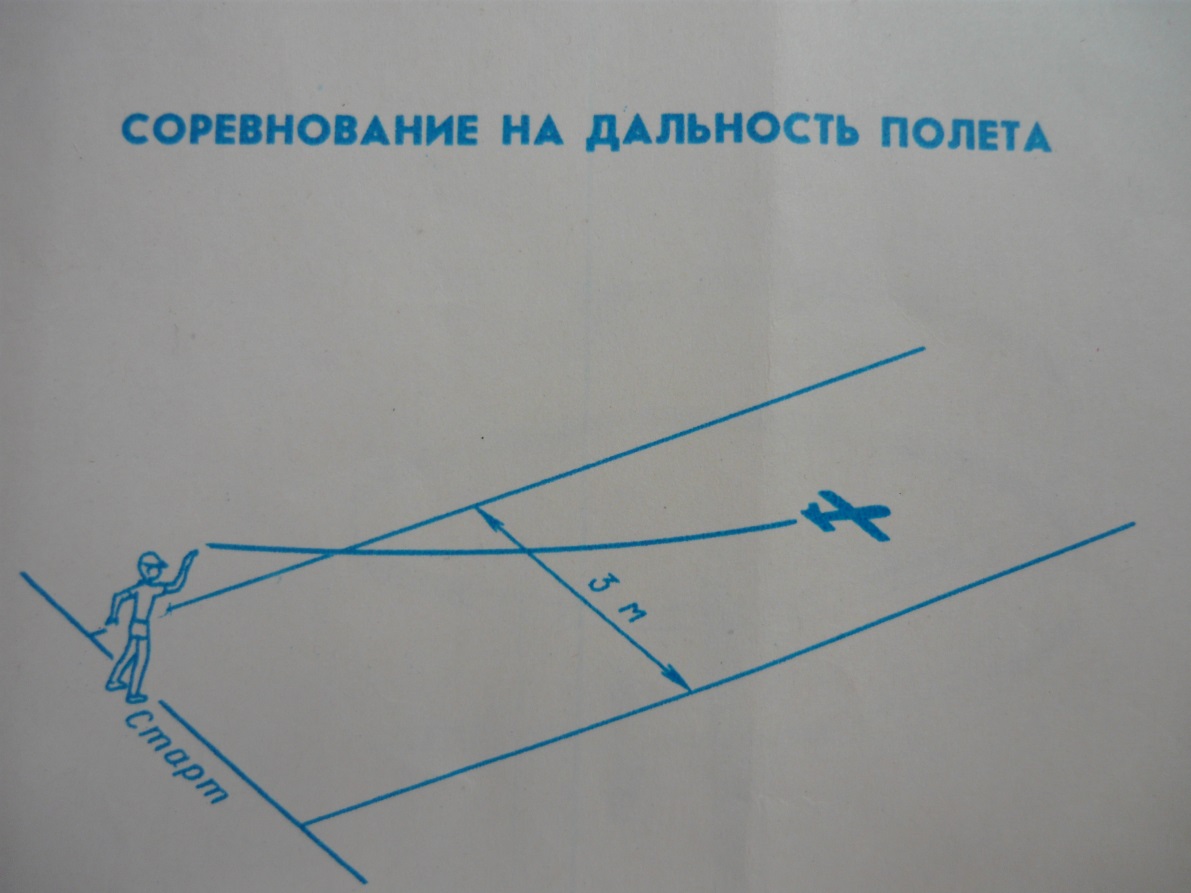 Баллы  начисляются следующим образом: 1 м – 1  балл.  В зачёт идет сумма 2-х наилучших результатов.  2.  Круговой полет (соревнование на время).На площадке (спортивном зале) чертят или устанавливают заранее изготовленные 4 круга диаметром 1,5 метра на расстоянии 10 м один от другого квадратом. Это – аэродромы. Модель  запускают стартуя с первого аэродрома. Задача попасть на второй аэродром. Тот, у кого модель опустилась на второй аэродром, пускает ее дальше – на третий, не прерывая рейса и т.д. Если модель не попала на аэродром, спортсмену опять даётся попытка запустить модель на этот аэродром с места, где она совершила посадку. Модель должна сделать посадку на каждый аэродром. Соревнование проводится в 2 тура. Каждому участнику даётся право выполнить три попытки.Выигрывает тот, кто первым закончит перелет, приземлившись на последнем аэродроме. 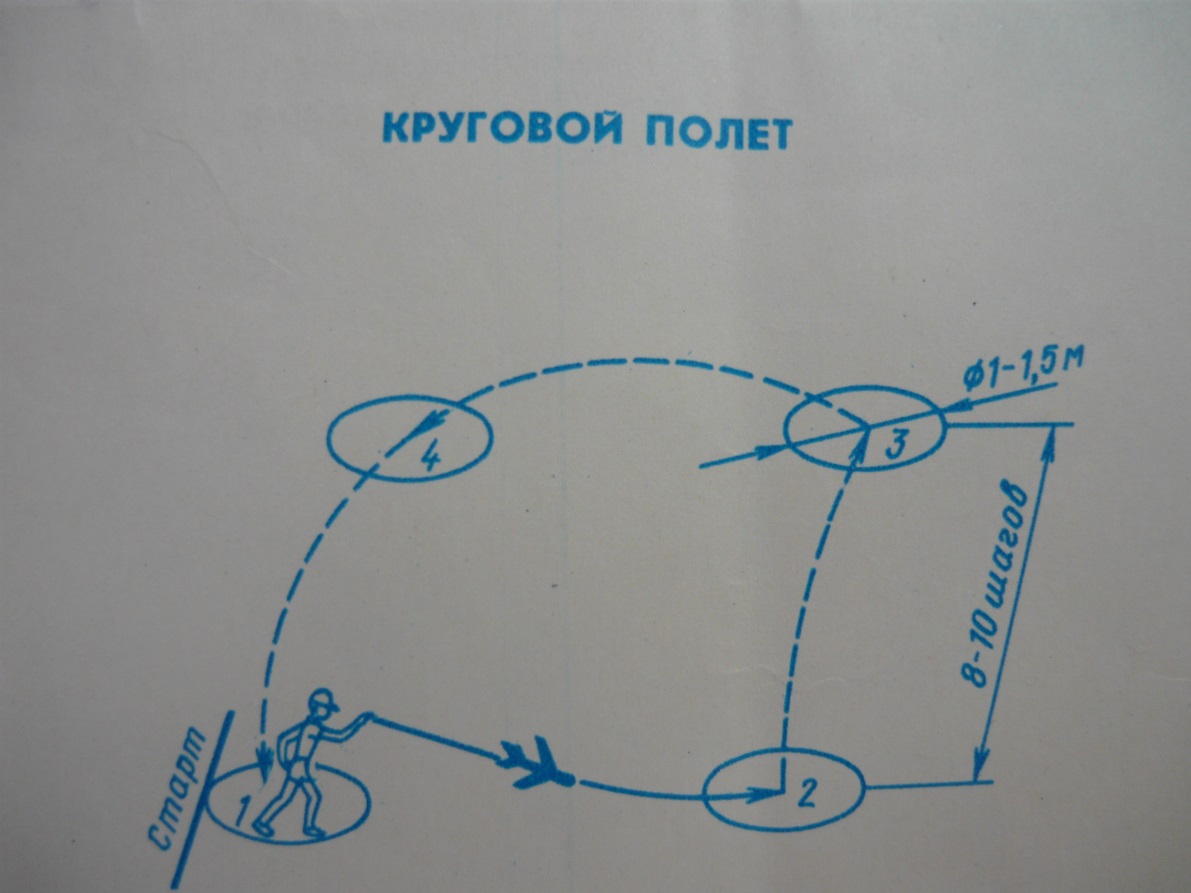 В зачёт идёт сумма 2-х лучших результатов. Для командного зачёта баллы  начисляются следующим образом:Менее 25 секунд и 25 секунд (включительно) – 1 0 баллов;Более 25 секунд до 35 секунд  (включительно) – 7 баллов;Более 35 секунд – 4 балла.. 3.   Атака «штурмовиков».Определяется линия старта. От нее на расстоянии 10 метров устанавливают 12 мишеней в виде конусов, изготовленных из бумаги, высотой  40 см, диаметром у основания 10 см.  Устанавливают мишени  в 3 ряда друг за другом, на расстоянии между ними 30 см.Запуск моделей проводится по очереди. Соревнование проводится в 2 тура. Каждому участнику даётся право выполнить три попытки. Выигрывает тот, кто собьет летящим самолетом наибольшее число мишеней.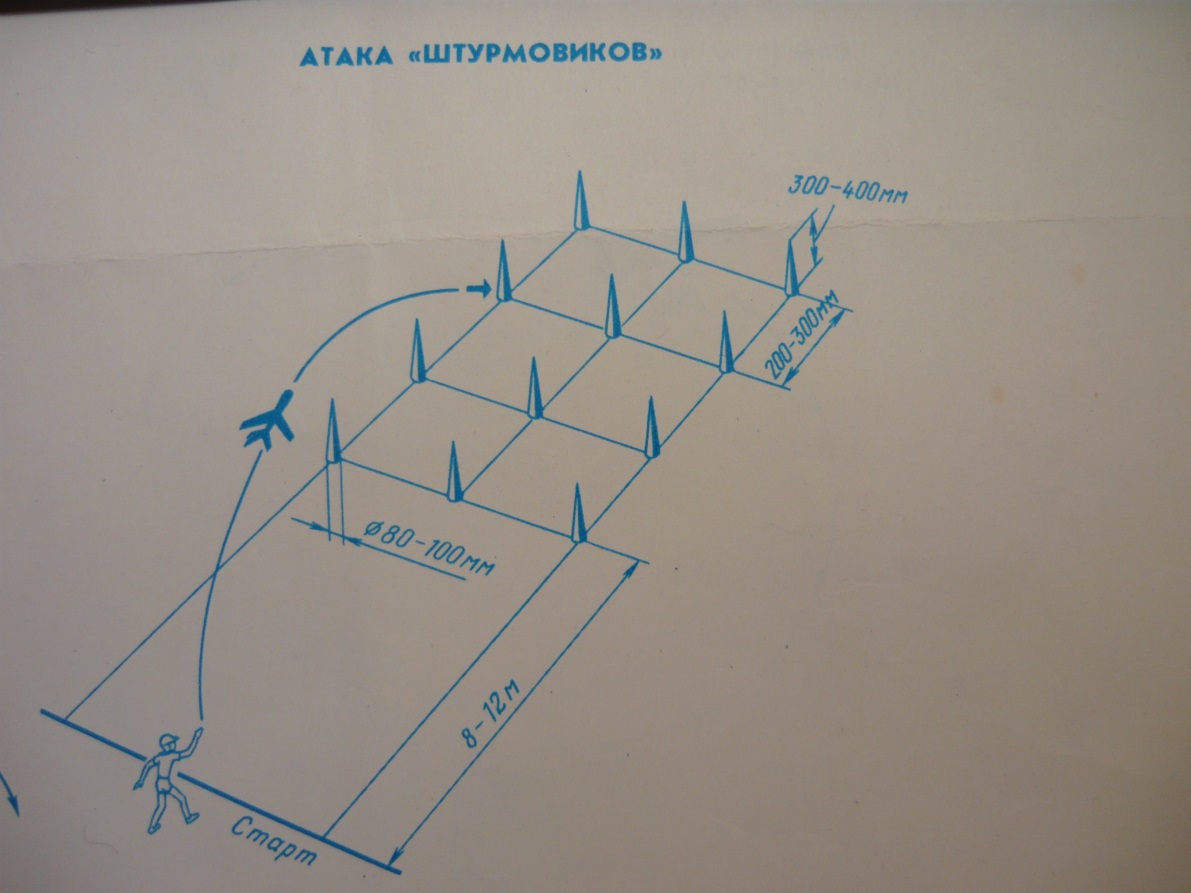 В зачёт идёт сумма двух лучших результатов.Баллы начисляются следующим образом:белая мишень –   1 балл;зелёная мишень – 3 балла;синяя мишень  –  5  баллов;красная мишень – 10 баллов.Приложение 2.Заявка 
для участия в Первенстве по авиамодельному спорту
 «Бумажные крылья»Название образовательной организации (полное)__________________________________________________________________________Руководитель_______________________________________________________________________________ПРОЕКТУТВЕРЖДЕНО
распоряжениемМинистерства образования
и науки Ульяновской области
от ________________ № _________№п\пФамилия, имя участника                 НоминацияДата рождения123